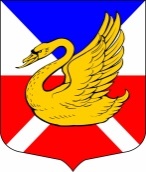 МЕСТНАЯ АДМИНИСТРАЦИЯВНУТРИГОРОДСКОЕ МУНИЦИПАЛЬНОЕ ОБРАЗОВАНИЕ САНКТ-ПЕТЕРБУРГАМУНИЦИПАЛЬНЫЙ ОКРУГ ОЗЕРО ДОЛГОЕКОМИССИЯ по соблюдению требований к служебному поведению и урегулированию конфликта интересов 197349, г. Санкт-Петербург, пр. Испытателей, д.31, корп.1, тел: (812) 301-05-01, Факс (812) 301-05-02E-mail: mo68@list.ruhttp://www.ozero-dolgoe.netОКПО 48953011 ОКОГУ 3200300 ОГРН 1037832025604ИНН/КПП 7814092405/781401001ПРОТОКОЛ «__10__»__октября__2017 г.						№___01____Присутствовали:Присутствовали: четверо из пяти. Кворум имеется.Повестка дня:Рассмотрение обращения гражданки Тихомировой Н.А.По первому вопросу:Слушали: Председателя комиссии Макеенко Е.А.В комиссию поступило обращение Тихомировой Н.А., в котором говориться, что ей при телефонном разговоре было отказано представителем отдела опеки и попечительства Местной администрации в предоставлении консультации по вопросам усыновления;Предлагаю осуществить повторный звонок Тихомировой Н.А. для возможного уточнения личности представителя отдела опеки и попечительства, а так же запросить объяснительную начальника отдела опеки и попечительства по фактам, изложенным в обращении.Заседание комиссии назначить на 20 октября 2017 года. Пригласить на заседание комиссии специалистов отдела опеки и попечительства. Голосовали: «ЗА» - единогласно РЕШИЛИ:осуществить повторный звонок Тихомировой Н.А. для возможного уточнения личности представителя отдела опеки и попечительствазапросить объяснительную записку у начальника отдела опеки и попечительства Михайловой С.А., по фактам, изложенным в обращении.Пригласить на заседание комиссии специалистов отдела опеки и попечительства.Голосовали: «ЗА» - единогласно.Председатель КомиссииМакеенко Е.А.Члены Комиссиизаместитель главы Местной администрацииАлексеева О.В.начальник организационного сектора Местной администрацииНикольский А.А. главный специалист Местной администрации по профилактике правонарушенийРева О.В.начальник планово-бюджетного отделаПредседатель_______________________Е.А. МакеенкоЧлены Комиссии_______________________О.В. Алексеева_______________________А.А. Никольский_______________________О.В. Рева